Middle East Map Assignment		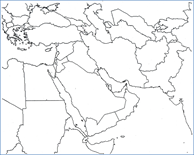 Directions: Label the following countries on your map with a different number: Write the corresponding names of each country on the numbered lines below.Color the (labelled) countries different colors (no two of the same colors next to each other)Label the following bodies of water and color them blue.Color all the remaining countries (the ones you did not label) one color so they fade into the background.  NEATNESS counts. Your map should be a work of art! 			_____ /5 Points_____ /28 Points TotalName ____________________________________		Class Period ______		Date _______Middle East Map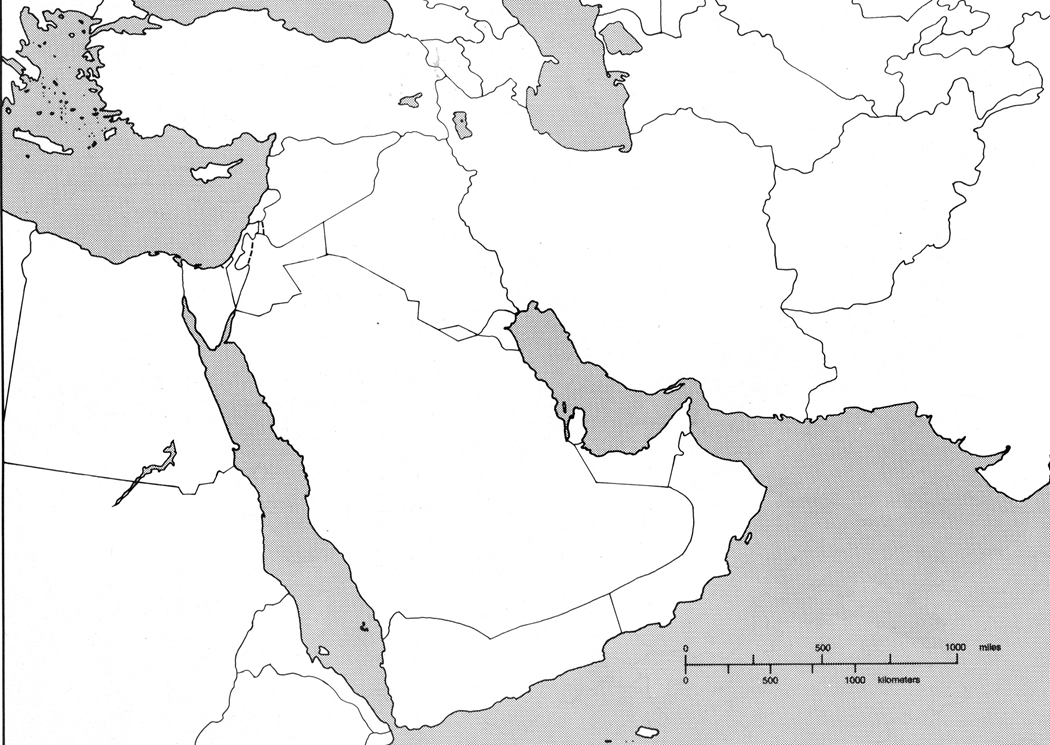 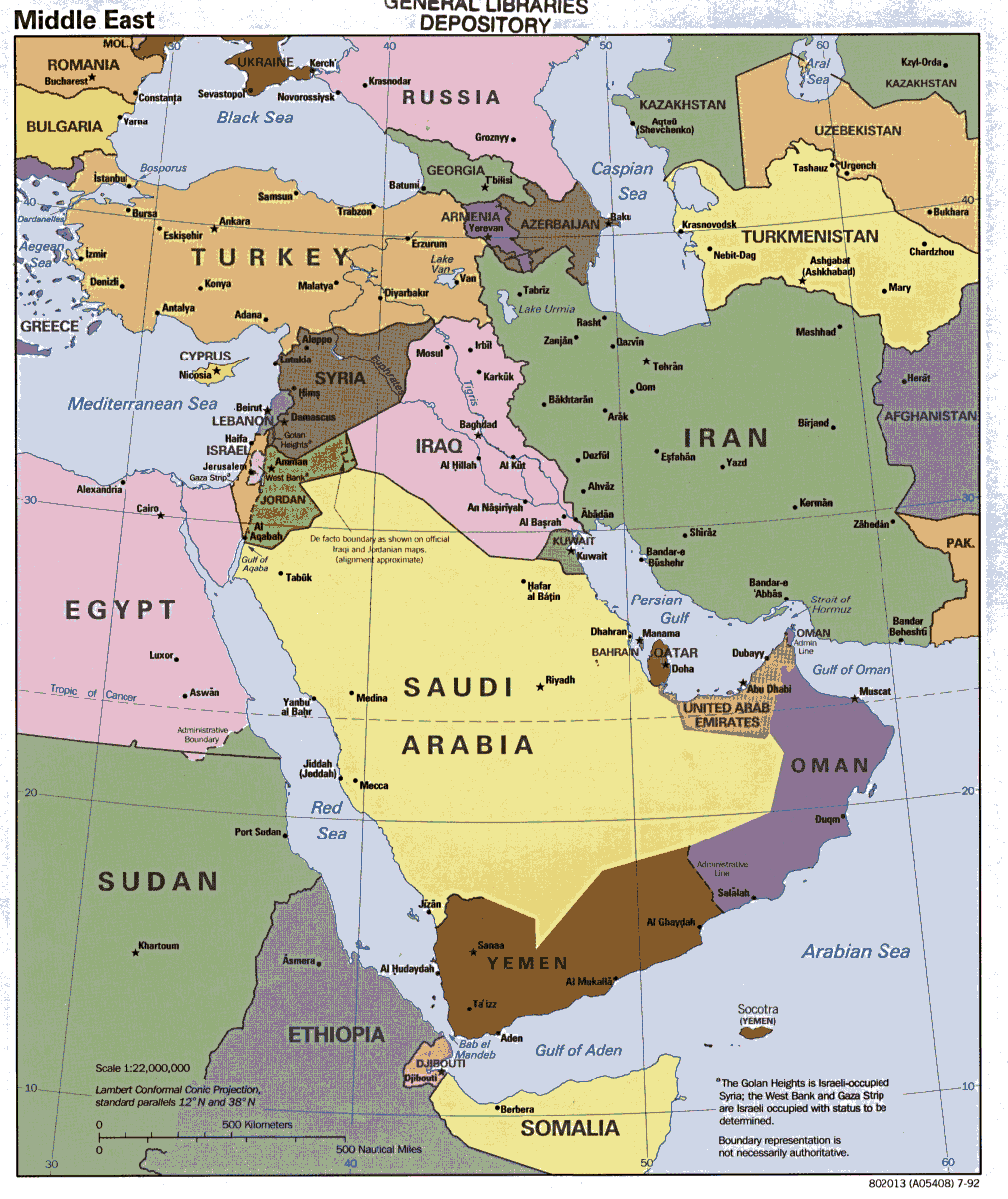 1. ___________________________________________2. ___________________________________________3. ___________________________________________4. ___________________________________________5. ___________________________________________6. ___________________________________________7.___________________________________________8. ___________________________________________9.___________________________________________10. __________________________________________11. __________________________________________12. __________________________________________13. __________________________________________14. __________________________________________15. __________________________________________